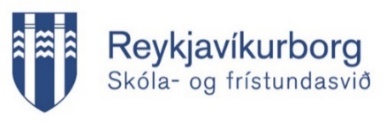 Beiðni um mat á stöðu nemanda og umsókn um skólavist í Arnarskóla skólaárið 2023-2024Þessari beiðni þarf  að skila til skóla- og frístundasviðs, óháð því hvort óskað er eftir skólavist í Arnarskóla í fyrsta sinn eða áframhaldandi skólavist. Hér má sjá samþykkt verklag vegna umsóknarinnar: https://reykjavik.is/sites/default/files/verklag_medferd_umsokna_i_sjalfstaett_rekinn_serskola.pdfJafnframt þarf að leggja fram beiðni um skólavist í grunnskóla í sveitarfélagi utan lögheimilis nemanda, sjá hér: https://reykjavik.is/sites/default/files/ymis_skjol/umsoknir_pdf/beidni_um_namsvist_grunnskola_utan_logheimils.pdfSkila þarf beiðninni  fyrir 1. febrúar s 2023 á netfangið sfs@reykjavik.is eða senda til skóla- og frístundasviðs, Borgartúni 12-14, 105 Reykjavík. Skóla- og frístundasvið áskilur sér rétt til að kalla eftir viðbótarupplýsingum vegna vinnslu umsóknarinnar samkvæmt samþykktu verklagi sem vísað er til hér að framan. Nauðsynlegt er að báðir foreldrar (forsjáraðilar) skrifi undir beiðnina nema þar sem foreldri fer eitt með forsjá.    Undirritað foreldri (forsjáraðili) fer eitt með forsjá barns_____________________________________________Dagsetning og undirskrift forsjáraðila_____________________________________________Dagsetning og undirritun forsjáraðilaPersónuupplýsingar þínar og nemandans eru geymdar ótímabundið á grundvelli lagaskyldu er hvílir á Reykjavíkurborg. Að tilgreindum tíma liðnum er Reykjavíkurborg skylt að afhenda Borgarskjalasafni öll gögn sem unnið er með til varðveislu. Nafn nemandaKennitalaHvernig skilgreinir nemandi kyn sitt    strákur       stelpa        kynsegin/annaðLögheimili HeimasímiNafn forsjáraðila      KennitalaTengsl forsjáraðila við nemanda             móðir         faðir           annað ______________________Tengsl forsjáraðila við nemanda             móðir         faðir           annað ______________________LögheimiliPóstnúmer og sveitarfélagNetfangVinnusími / FarsímiNafn forsjáraðila    KennitalaTengsl forsjáraðila við nemanda             móðir         faðir           annað ______________________Tengsl forsjáraðila við nemanda             móðir         faðir           annað ______________________Lögheimili Póstnúmer SveitarfélagNetfangVinnusími / FarsímiNafn skóla eða leikskóla sem nemandinn er skráður í Nafn skóla eða leikskóla sem nemandinn er skráður í 